Памятка родителям ребенка с аутизмом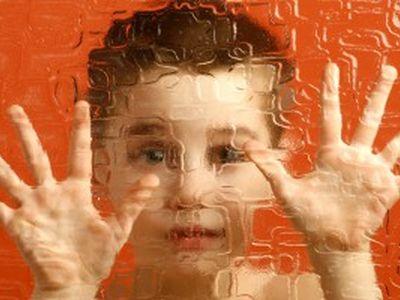 Какие симптомы должны насторожить родителей?1.Нарушения поведения и коммуникации (ребенок агрессивен, ведет себя неадекватно ситуации, отмечается «полевое» поведение). Повышенные беспокойство, тревожность, плаксивость, возбудимость.2.Нарушение сна.3.Задержка темпов речевого и психического развития (плохо понимает обращенную речь; экспрессивная речь невнятная, «смазанная», неправильное произношение звуков, речевые запинки, заикание; плохо и медленно запоминает, часто отвлекается, плохо переключается на новые задания).4.Вегетативные нарушения (повышенное потоотделение, излишнее волнение, бледные кожные покровы).5.Обязательно обратить внимание как ребенок влился в детский коллектив? Если он испытывает трудности с коммуникацией, с адаптацией к режимным моментам, плаксив, возбудим, наблюдаются страхи, это может являться  симптомами нарушения мозговой деятельности. Несомненно, такому ребенку будет сложно обойтись без лечения и коррекции.Понять ребёнка -аутиста и работать с ним - это трудно для любого родителя. Дети с аутизмом требуют большого внимания и заботы, поэтому, необходимо соблюдать некоторые рекомендации: Относитесь к ребенку с предельным вниманием, следите за малейшими проявлениями его внутреннего состояния, мимикой, жестами. Догадаться о переживаниях, желаниях, страхах, во власти которых находится ребенок – аутист, возможно только по случайной фразе, единичному возгласу, мимолетному движению.Обязательным компонентом в воспитании ребенка с аутизмом является психолого-педагогическая коррекция. Коррекционная программа строится индивидуально, поэтому перенос чужого опыта должен проводиться с большой осторожностью.Коррекционная работа остается необходимой на протяжении многих лет, но особенно интенсивной она должна быть на начальных этапах, в дошкольном и младшем школьном возрасте, причем именно в этот период основная нагрузка приходится не на специалистов, а на родителей. Если семья не мечется в поисках чуда, не ищет магов и волшебников, а активно участвует в коррекционном процессе, результаты его оказываются более благоприятными.Между родителями и специалистами должны установиться отношения, основанные на доверии и взаимопонимании, но при сохранении достаточного уровня критичности. Родители должны доверять специалистам, которые работают с их ребенком, также как у специалистов не должно быть сомнений в искренности и открытости родителей. В то же время, нужно спрашивать специалистов обо всем, что тревожит и стремиться к полной ясности.Особенности детей с аутизмом таковы, что им трудно приспосабливаться к постоянно меняющимся условиям, поэтому основные черты организации среды для ребенка в учреждении, которое он посещает, и дома должны быть одинаковыми или, по крайней мере, близкими.Также необходимо дать понять ребёнку, что он - член семьи, но не такой, которому уделяется больше внимания, чем остальным. Если вы будете уделять слишком много внимания, ребёнок может не понять вас и чувствовать себя некомфортно.Позвольте маленькому человеку самому составить расписание прогулок, еды, сна, игр. Навязанный родителями режим дня, правильный с точки зрения физиологии, может негативно сказаться на психике малыша и усилить отклонения в поведении. Помните, что ребенок – аутист крайне консервативен – любое, даже небольшое изменение в режиме, обстановке, одежде, может вызвать сильную отрицательную реакцию.Показывайте своё одобрение каждый раз, когда ребёнок успешно выполнил задание. Большинство детей с аутизмом не помнят того, что произошло вчера, и вчерашняя похвала может показаться им беспричинной.Помните, что неправильное поведение быстро входит в привычку, поэтому боритесь с ним незамедлительно и поощряйте любую адаптацию к переменам, даже незначительным. Если ребёнок не будет чувствовать поддержки с вашей стороны, он ещё больше замкнётся и станет избегать контакта.Многократное перечитывание одних и тех же произведений и многократные разъяснения помогают ребенку лучше научиться понимать себя и окружающих. Стереотипы, которые формируются у него благодаря повторению «обучающего» чтения, снижают тревожность и повышают уверенность в себе. Даже если вам кажется, что малыш никак не реагирует на ваши старания и слова, все равно как можно больше говорите с ним. Облекайте в слова все его действия и возможные переживания.Никогда не показывайте ребёнку своего недовольства, ведь самое главное в возвращении такого человека к общению - заставить его поверить в то, что этот мир за него, а не против.Игры для детей с аутизмомИгра с карточками. Для игры понадобятся карточки, для начала не больше 5. На них могут быть изображены предметы или люди, выполняющие определенные действия. Эти карточки можно использовать и для объяснения порядка действий. Например, подготовка ко сну разбивается на несколько действий, и на каждое действие заготавливается карточка. Сначала четко произносится: «Пора спать» и далее демонстрируются карточки. Карточки могут быть следующие: «снять одежду», «надеть пижаму», «почистить зубы», «умыться», «сходить в туалет», «пойти спать» и последней, картинка спящего ребенка. Показ картинок должен сопровождается объяснением, но не многословным. Только четкое название действий и ничего больше. Через несколько месяцев, может быть даже через год, достаточно будет сказать «пора спать» и ребенок будет знать, что ему нужно делать. Но это произойдет только в результате регулярных занятий. Такие карточки должны быть на все действия «гулять», «кушать», «читать», «рисовать».Игра с песком. Дети, больные аутизмом обычно боятся воды. Необходимо предлагать ему игры с водой, но начинать занятия нужно постепенно, например, с мокрого песка, насыпанного в ведро. Постепенно, песок должен становится все более мокрым. На нем можно чертить линии, делать из него различные фигуры. Игра с камнями.Очень важно развивать тактильное восприятие. Для этого можно взять небольшую коробку, заполнить ее любой крупой или песком и внутрь спрятать камушки или крупные пуговицы, для начала  2-3, не больше. Ребенок должен их найти и достать, постепенно количество камешков можно увеличивать до 10-15. Еще одна похожая игра: в миску налейте воду, на дно положите монетки, ребенок должен стараться их достать.Игра с водой.Необходимо взять 2 чашки, наполнить одну из них водой и попросить ребенка переливать воду из одной чашки в другую. По мере развития этого навыка, размер чашки должен уменьшаться.Игра с пластилином.Лепка – одна из важнейших коррекционных методик: одновременно будет развиваться и моторика, и сенсорная чувствительность. Для лепки можно использовать массу для моделирования или обычный пластилин. Ребенок раскатывает пластилин, делает из него шарики и просто разминает его.Игра с бусами. Нанизывание бус. Начать лучше с крупных кругов, вырезных из картона, по мере развития навыка можно переходить к более мелким деталям, вплоть до бусинок.Игра в пазлы.Можно купить готовые пазлы, с очень крупными частями, а можно сделать их, нарисовав  крупную картинку и разрезав ее на несколько частей, для начала на 3-4, со временем, количество частей пазла необходимо увеличивать.Игра в перевертыши. Еще одно упражнение на моторику. Разложите в ряд одинаковые предметы, и пусть ребенок перевернет их.Учитель – логопед МАДОУ  №1              Федоряк Е.Н.